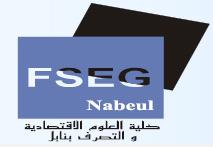 PROJET DE RECHERCHE EN VUE D’UNE INSCRIPTION
AU DOCTORAT EN ECONOMIE [le titre de projet  de recherche]Présenté par :Encadré par :              Session  Janvier 20…[Le candidat doit rédiger son projet de thèse selon ce modèle]Sommaire 1. Introduction………………………………………………………………………………..2. Intérêt du sujet et originalité…….……………………………………………………….3. Problématique…………………………………………………………………………......4. Cadre théorique……………………………………………………………………………5. Méthodologie de recherche………………….…………………………………………….6. Bibliographie………………………………………………………………………………Annexes : Annexe 1 : Récapitulatif du projet de la  thèseAnnexe 2 : ChronogrammeAnnexe 1 : Récapitulatif du projet de  la thèse1. Formation antérieure de l’étudiant  *Dernier diplôme :………………………………………………………………………………………….....*Institution du dernier diplôme : ………………………………………………………………………...*Titre du mémoire de mastère de recherche : …………………………………………………………………………………………………………………………………………………………………………………………………………………………………………………..* Mention : ………………………………………………………………………………………………………2. Intérêt du sujet et originalité………………………………………………………………………………………………………………………………………………………………………………………………………………………………………………………………………………………………………………………………………………………………………………………………………………………………………………………………………………………………………..3. Problématique……………………………………………………………………………………………………………………………………………………………………………………………………………………………………………………………………………………………………………………………………………………………………………………………………………………………………………………………………………………………………………………………………………………………………………………………………………………………………………………………………………………………………………………………………………………………..4. Cadre théorique……………………………………………………………………………………………………………………………………………………………………………………………………………………………………………………………………………………………………………………………………………………………………………………………………………………………………………………………………………………………………………………………………………………………………………………………………………………………………………………………………………………………………………………………………………………………………………………………………………………………………………………………………………………………………………………………………………………………………………………………………………………………………………………………………………………………………………………………………………..5. Méthodologie de recherche……………………………………………………………………………………………………………………………………………………………………………………………………………………………………………………………………………………………………………………………………………………………………………………………………………………………………………………………………………………………………….. ………………………………………………………………………………………………………………………………………………………………………………………………………………………………………………………………………………………………………………………………………………………………………………………………………………………………………………………………………………………………………………………………………………………………………………………………………………………………………………………………………………………………………………………………………………………………Annexe 2 : Chronogramme          Université de Carthage                              Faculté des Sciences Economiques et de gestion de NabeulAnnéeAvancement1ère année---2ème année ---3ème année ---